VIJAYA BANK RETIREES’ ASSOCIATION(Regd)(Affiliated to AIBRF)Central Office, No: 83, 5th Cross, Malleshwaram, Bangalore-560003Phone: 080-23466818   E.mail: vijayaretirees@gmail.com website: www.vbra.in25/05/2015THE GENERAL MANAGERVIJAYA BANK, PERSONNEL DEPT, HEAD OFFICE, BANGALORE.Sir,GROUP MEDICLAIM POLICY PROPOSED FOR RETIREES – SUGGESTIONS REGARDING.In terms of the 10th Bipartite settlement/ 7th  Joint Note for Wage Revision dated 25th May, 2015, it has been agreed as follows:The Medical Insurance Scheme proposed to be introduced for employees and officers of the bank would also cover the existing retired officers/ employees of the banks and dependent spouse, subject to payment of stipulated premium by them.In the case of those who are already retired from the services of the banks and who opt to avail the benefits of the scheme, the amount of contribution by such persons shall be decided at the respective Bank level.In view of the above, we hereby request you as follows:To extend the proposed scheme to all retirees, such as SVRS 2000 optees, VRS retirees, Resignees, compulsorily retired persons and superannuated retirees, Etc. without any discrimination.To convene a meeting between the representatives of the Management and our Association, to decide the premia and other details in this regard.Not to proceed with the Group Mediclaim Policy as unilaterally proposed by the Management of the Bank, in terms of HOCL 15125, for which 25th May, 2015 is the last date to opt for, till the issue is discussed and decided.Truly yours, 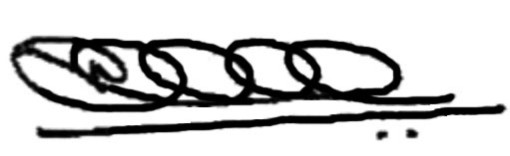 ( K.Vishwanath Naik)General Secretary.CC:	THE DY. GEN. MANAGER, HRD, PER DEPT.